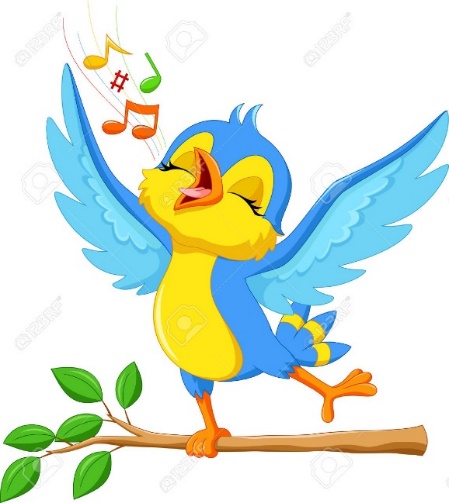 				Alūksnes novada mazo vokālistu konkursa 				      			“Skanīgākais putnēns - 2018”							PIETEIKUMSMazais vokālistsVārds, uzvārds	....................................................................................Vecums	 …………………………………………………………………………..Dzīvesvieta	.......................................................................................................Pieteicējs 	………………………………………………………………………Kontaktpersona (vārds, uzvārds, tel., e-pasts)………………..........................................................................................................RepertuārsDziesma nr.1.Dziesmas nosaukums	..........................................................................................Mūzikas autors	...................................................................................................Teksta autors	....................................................................................................Pavadījuma veids	.................................................................................................Dziesma nr.2.Dziesmas nosaukums	.........................................................................................Mūzikas autors	.................................................................................................Teksta autors	...................................................................................................Pavadījuma veids	................................................................................................Mūzikas pedagogsVārds, uzvārds	.................................................................................................Tālrunis, e-pasts	.......................................................................................